T-VER-P-TOOL-01-01 การกำหนดกรณีฐานและการพิสูจน์การดำเนินงานเพิ่มเติมจากการดำเนินงานตามปกติสำหรับกิจกรรมโครงการป่าไม้(Combined Tool to identify the baseline scenario and demonstrate additionality in forest project activities)ฉบับที่ 01มีผลบังคับใช้ตั้งแต่วันที่ 1 มีนาคม 25661. บทนำ	เครื่องมือนี้ใช้ในการกำหนดกรณีฐานและการพิสูจน์การดำเนินงานเพิ่มเติมจากการดำเนินงานตามปกติสำหรับกิจกรรมโครงการป่าไม้ที่จะพัฒนาเป็นโครงการลดก๊าซเรือนกระจกภาคสมัครใจตามมาตรฐานของประเทศไทย (Thailand Voluntary Emission Reduction Program: T-VER) มาตรฐานขั้นสูง 2. คำนิยามที่เกี่ยวข้องรายละเอียดดังภาคผนวกที่ 13. ลักษณะของกิจกรรมที่เข้าข่าย และเงื่อนไขการนำไปใช้	เครื่องมือนี้กำหนดขั้นตอนการกำหนดกรณีฐานและพิสูจน์การดำเนินงานเพิ่มเติมจากการดำเนินงานตามปกติของโครงการ T-VER มาตรฐานขั้นสูง เพื่อให้ได้กรณีฐานที่มีความโปร่งใสและเป็นไปตามหลักการอนุรักษ์ (conservation) ผู้ประเมินภายนอกสำหรับโครงการภาคสมัครใจควรประเมินความน่าเชื่อถือของข้อมูล สมมติฐาน และเอกสารทั้งหมดของโครงการที่สนับสนุนการเลือกกรณีฐานและการพิสูจน์การดำเนินงานเพิ่มเติมจากการดำเนินงานตามปกติสำหรับกิจกรรมโครงการป่าไม้ โดยมีเงื่อนไขการใช้งานเครื่องมือ ดังนี้	3.1 การดำเนินกิจกรรมใดๆ ในโครงการ จะต้องถูกต้องตามกฎหมาย			3.2 ผู้พัฒนาโครงการที่ต้องการเสนอระเบียบวิธีลดก๊าซเรือนกระจกภาคสมัครใจใหม่อาจใช้เครื่องมือนี้ประกอบในการพัฒนาระเบียบวิธีฯ กรณีที่ต้องการใช้แนวทางอื่นนอกเหนือจากที่ระบุไว้ในเครื่องมือนี้จะต้องเสนอวิธีการกำหนดกรณีฐานและการพิสูจน์การดำเนินงานเพิ่มเติมจากการดำเนินงานตามปกติให้องค์การบริหารจัดการก๊าซเรือนกระจก (องค์การมหาชน) เห็นชอบก่อน4. ขั้นตอนการกำหนดกรณีฐานและการพิสูจน์การดำเนินงานเพิ่มเติมจากการดำเนินงานตามปกติสำหรับโครงการขนาดใหญ่	การกำหนดกรณีฐานและการพิสูจน์การดำเนินงานเพิ่มเติมจากการดำเนินงานตามปกติสำหรับโครงการขนาดใหญ่ประกอบด้วย 5 ขั้นตอน (ภาพที่ 1) ดังนี้ขั้นตอนที่ 0 	การตรวจสอบวันที่เริ่มดำเนินโครงการ	ขั้นตอนที่ 1 	การระบุรูปแบบการใช้ที่ดินทางเลือกในพื้นที่โครงการ (Identification of alternative scenarios)ขั้นตอนที่ 2 	การวิเคราะห์อุปสรรค (Barrier analysis)ขั้นตอนที่ 3 	การวิเคราะห์การลงทุน (Investment analysis)ขั้นตอนที่ 4 	การวิเคราะห์แนวปฏิบัติโดยทั่วไป (Common practice analysis)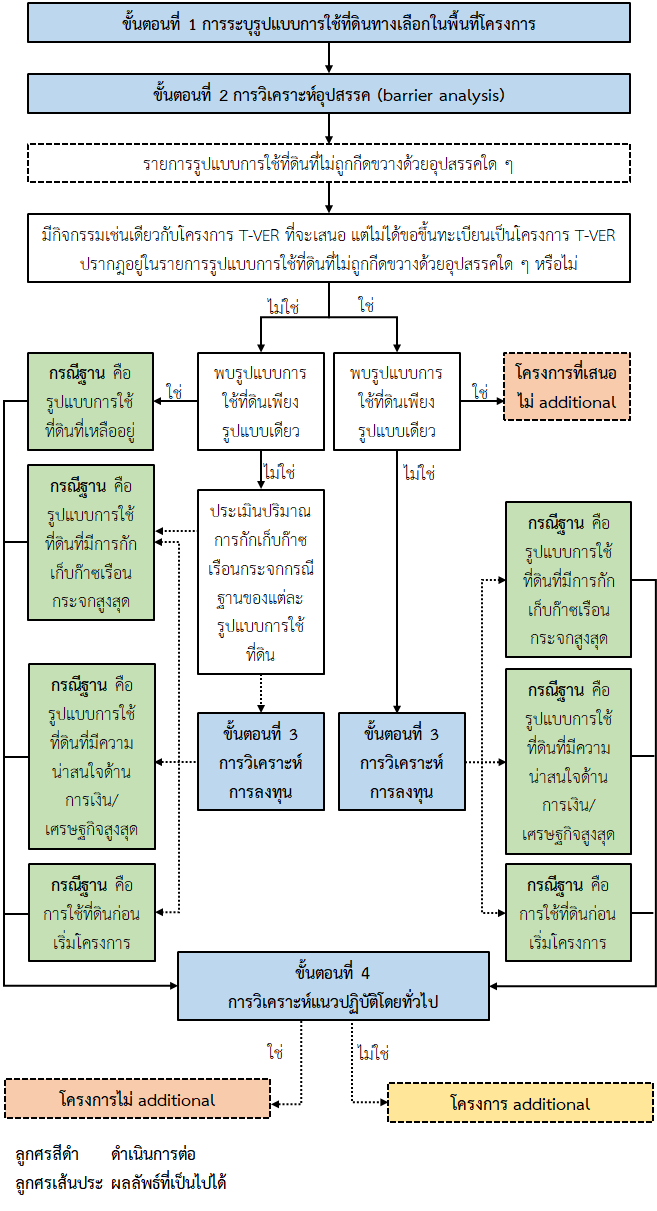 ภาพที่ 1 การกำหนดกรณีฐานและการพิสูจน์การดำเนินงานเพิ่มเติมจากการดำเนินงานตามปกติ	4.1 ขั้นตอนที่ 0 การตรวจสอบวันที่เริ่มดำเนินโครงการ	โครงการต้องเริ่มดำเนินการหลังวันที่ 25 พฤษภาคม พ.ศ. 2565 (เป็นวันที่เครื่องมือคำนวณนี้มีผลบังคับใช้ในวันถัดไปหลังจากวันที่คณะกรรมการองค์การบริหารจัดการก๊าซเรือนกระจกรับทราบ) โดยจะต้องแสดงหลักฐานดังนี้หลักฐานที่แสดงว่าโครงการเริ่มดำเนินการหลังวันที่ 25 พฤษภาคม พ.ศ. 2565หลักฐานที่แสดงว่าในการวางแผนและตัดสินใจดำเนินกิจกรรมโครงการมีผลตอบแทนจากการขายคาร์บอนเครดิตเป็นแรงจูงใจ	4.2 ขั้นตอนที่ 1 การระบุรูปแบบการใช้ที่ดินทางเลือกในพื้นที่โครงการ		ขั้นตอนนี้เป็นการระบุทางเลือกต่างๆ ที่เป็นไปได้ในการใช้ที่ดินในขอบเขตพื้นที่โครงการ T-VER ซึ่งอาจเป็นกรณีฐานของโครงการโดยมีขั้นตอนย่อย ดังนี้		4.2.1 ระบุรูปแบบการใช้ที่ดินทางเลือกที่น่าเชื่อถือ		ระบุทางเลือกต่างๆ ที่เป็นไปได้ในการใช้ที่ดินในพื้นที่โครงการ รวมทั้งกิจกรรมเช่นเดียวกับโครงการ T-VER ที่จะเสนอ แต่ไม่ได้ขอขึ้นทะเบียนเป็นโครงการ T-VER โดยรูปแบบการใช้ที่ดินควรเป็นไปได้สำหรับผู้เข้าร่วมโครงการหรือผู้พัฒนาโครงการที่มีการดำเนินงานคล้ายคลึงกัน และคำนึงถึงนโยบายระดับชาติและ/หรือระดับภาคที่เกี่ยวข้องและสถานการณ์ต่าง ๆ เช่น การใช้ที่ดิน แนวปฏิบัติ แนวโน้มทางเศรษฐกิจ โดยต้องมีอย่างน้อย 2 ทางเลือก ได้แก่การใช้ที่ดินรูปแบบที่เป็นอยู่ในปัจจุบันการดำเนินกิจกรรมเช่นเดียวกับโครงการT-VER ที่จะเสนอแต่ไม่ได้ขอขึ้นทะเบียนเป็นโครงการ T-VERหากพบรูปแบบกิจกรรมเช่นเดียวกับโครงการT-VER ที่จะเสนอในพื้นที่โครงการ ให้พิจารณาว่าเกิดจากข้อกำหนดทางกฎหมาย หรือการคาดการณ์ล่วงหน้าถึงกิจกรรมการป่าไม้ที่จะเกิดขึ้นในพื้นที่ทางภูมิศาสตร์ที่มีสภาพเศรษฐกิจสังคมและระบบนิเวศคล้ายคลึงกันกับพื้นที่โครงการ ซึ่งเกิดขึ้นตั้งแต่วันที่ 
25 พฤษภาคม พ.ศ. 2555 (ย้อนหลังไม่เกิน 10 ปี) ตามแต่ผู้พัฒนาโครงการจะเลือกวันใด		เพื่อให้สามารถระบุรูปแบบการใช้ที่ดินที่สมจริงและน่าเชื่อถือ อาจใช้ข้อมูลบันทึกการใช้ที่ดิน การสำรวจภาคสนาม ข้อมูลและข้อเสนอแนะจากผู้มีส่วนได้เสีย และข้อมูลจากแหล่งอื่นที่เหมาะสมรวมถึงการวิเคราะห์ชุมชนแบบมีส่วนร่วม(Participatory Rural Appraisal: PRA) อาจถูกนำมาใช้ตามความเหมาะสม		รูปแบบการใช้ที่ดินที่ระบุทั้งหมดจะต้องน่าเชื่อถือ ซึ่งอาจเป็นรูปแบบที่เป็นอยู่ในปัจจุบันหรือมีอยู่ในช่วงเวลาใดช่วงเวลาหนึ่งตั้งแต่วันที่ 25 พฤษภาคม พ.ศ. 2555 แต่ปัจจุบันไม่มีแล้ว สำหรับรูปแบบการใช้ที่ดินอื่นๆ จะต้องผ่านการพิสูจน์ความน่าเชื่อถือ โดยมีข้อมูลประกอบในการพิจารณาซึ่งอาจเป็นข้อมูลแผนงานเชิงพื้นที่ (ถ้ามี) หรือข้อกำหนดทางกฎหมาย และอาจรวมถึงผลการประเมินความเป็นไปได้ทางเศรษฐศาสตร์ของรูปแบบการใช้ที่ดินประเภทต่างๆ 		ผลลัพธ์ของขั้นตอน 4.2.1 คือ รายการรูปแบบการใช้ที่ดินทางเลือกที่น่าเชื่อถือซึ่งอาจเกิดขึ้นภายในพื้นที่โครงการ		4.2.2 ตรวจสอบความสอดคล้องของรูปแบบการใช้ที่ดินทางเลือกกับการบังคับใช้กฎหมายและข้อบังคับที่เกี่ยวข้อง ให้ดำเนินการตามขั้นตอนดังนี้แสดงให้เห็นว่ารูปแบบการใช้ที่ดินทั้งหมดที่ระบุไว้เป็นไปตามข้อกำหนดทางกฎหมายและข้อบังคับอื่น ๆ ที่เกี่ยวข้องหากมีรูปแบบการใช้ที่ดินที่ไม่สอดคล้องกับข้อกฎหมายและข้อบังคับ ต้องแสดงให้เห็นว่าการไม่บังคับใช้ข้อกฎหมายหรือข้อบังคับอย่างเป็นระบบเป็นแนวปฏิบัติของพื้นที่ที่พบได้อย่างแพร่หลายในปัจจุบัน เช่น พบอย่างน้อยร้อยละ 30 ของพื้นที่หน่วยจัดการที่เล็กที่สุดที่ล้อมรอบพื้นที่โครงการ เป็นต้นตัดรูปแบบการใช้ที่ดินทางเลือกที่ไม่สอดคล้องกับกฎหมายและข้อบังคับออกจากรายการเว้นแต่จะสามารถแสดงให้เห็นได้ว่าขาดการบังคับใช้กฎหมายอย่างเป็นระบบ		ผลลัพธ์ของขั้นตอน 4.2.2 คือ รายการรูปแบบการใช้ที่ดินทางเลือกที่เป็นไปได้ที่สอดคล้องกับกฎหมายและข้อบังคับอื่น ๆ เว้นกรณีที่ขาดการบังคับใช้กฎหมายและข้อบังคับในพื้นที่โครงการ		หากรายการเหลือแค่ “การใช้ที่ดินเช่นเดียวกับโครงการT-VER ที่จะเสนอ โดยไม่มีการขอขึ้นทะเบียนเป็นโครงการ T-VER” เพียงรูปแบบเดียวถือว่า กิจกรรมโครงการไม่มีการดำเนินงานเพิ่มเติมจากการดำเนินงานตามปกติ (additional)	4.3 ขั้นตอนที่ 2 การวิเคราะห์อุปสรรค		4.3.1 ระบุอุปสรรคที่จะขัดขวางการใช้ที่ดินรูปแบบต่างๆ		ระบุอุปสรรคที่สมจริงและน่าเชื่อถือที่จะขัดขวางไม่ให้เกิดการใช้ที่ดินตามรายการที่ระบุไว้ในขั้นตอนย่อย4.2.2อุปสรรคไม่ควรเฉพาะเจาะจงสำหรับผู้พัฒนาโครงการ T-VER ที่จะเสนอเท่านั้น แต่ควรมีโอกาสเกิดขึ้นกับผู้พัฒนาโครงการที่มีการดำเนินงานคล้ายคลึงกันอุปสรรคในการลงทุน (investment barriers) คือ อุปสรรคอื่นนอกเหนือจากผลตอบแทนทางการเงินที่ไม่เพียงพอจากการวิเคราะห์ในขั้นตอนที่ 3 อุปสรรคในการลงทุนประกอบด้วยกิจกรรมที่คล้ายคลึงกันกับกิจกรรมโครงการดำเนินการได้โดยอาศัยเงินช่วยเหลือหรือแหล่งเงินอื่นที่ไม่ใช่เชิงพาณิชย์ความคล้ายคลึงพิจารณาได้จากขนาดของกิจกรรม สภาพแวดล้อมที่เทียบเท่ากันกรอบของกฎหมาย และความเกี่ยวข้องกันของสภาพพื้นที่ทางภูมิศาสตร์ขาดเงินทุนทั้งจากแหล่งภายในประเทศหรือต่างประเทศเนื่องจากความเสี่ยงจากการลงทุนที่เกิดขึ้นจริงหรือที่คาดการณ์ได้ของประเทศ ตามอันดับความน่าเชื่อถือในรายงานการลงทุนของประเทศหรือประเทศอื่น ๆไม่สามารถกู้ยืมเงินเพื่อใช้ในการดำเนินโครงการไม่สามารถเข้าถึงแหล่งสินเชื่ออุปสรรคทางสถาบัน (institutional barriers)ความเสี่ยงจากการเปลี่ยนแปลงนโยบายหรือกฎหมายของภาครัฐขาดการบังคับใช้กฎหมายที่เกี่ยวข้องกับป่าไม้และการใช้ที่ดินอุปสรรคทางเทคโนโลยี (technological barriers)ไม่สามารถเข้าถึงวัสดุที่จำเป็น เช่น วัสดุปลูก เป็นต้นขาดโครงสร้างพื้นฐานที่จำเป็นต่อการใช้งานเทคโนโลยีต่าง ๆอุปสรรคที่เกี่ยวข้องกับวัฒนธรรมท้องถิ่น (barriers related to local tradition)การขาดองค์ความรู้ด้านกฎหมายและประเพณี สภาพตลาดและการปฏิบัติการใช้อุปกรณ์และเทคโนโลยีแบบดั้งเดิมอุปสรรคอันเนื่องมาจากธรรมเนียมปฏิบัติ (barriers due to prevailing practice)รูปแบบการใช้ที่ดินเป็น "กิจกรรมที่ดำเนินการเป็นโครงการแรก"(first of its kind) ยังไม่มีการดำเนินกิจกรรมประเภทนี้มาก่อนในประเทศหรือภูมิภาคอุปสรรคอันเนื่องมาจากสภาพแวดล้อมในท้องถิ่นดินเสื่อมโทรม เช่น การกัดเซาะของน้ำ/ลม ความเค็ม เป็นต้นภัยพิบัติทางธรรมชาติและ/หรือเหตุการณ์ที่เกิดจากมนุษย์ เช่น ดินถล่ม ไฟป่าเป็นต้นสภาพอากาศที่ไม่เอื้ออำนวย เช่น ภัยแล้ง น้ำค้างแข็ง เป็นต้นการแพร่ระบาดของพันธุ์พืชที่ขัดขวางการงอกของพืช เช่น วัชพืช หญ้า เป็นต้นอุปสรรคต่อการสืบพันธุ์ตามธรรมชาติของพืชการแทะเล็มของสัตว์ การเก็บเกี่ยวพืชอาหารสัตว์อุปสรรคอันเนื่องมาจากสภาพทางสังคมแรงกดดันทางประชากรต่อที่ดิน เช่น ความต้องการที่ดินที่เพิ่มขึ้นเนื่องจากจำนวนประชากรที่เพิ่มขึ้น เป็นต้นความขัดแย้งทางสังคมระหว่างกลุ่มผลประโยชน์ในบริเวณพื้นที่โครงการการทำผิดกฎหมายอย่างแพร่หลาย เช่น การลักลอบตัดไม้ การเลี้ยงสัตว์ที่ผิดกฎหมาย การหาของป่าที่ผิดกฎหมาย เป็นต้นขาดแรงงานที่มีทักษะและ/หรือผ่านการฝึกอบรมมาอย่างเหมาะสมขาดการจัดระเบียบชุมชนท้องถิ่นอุปสรรคที่เกี่ยวข้องกับการถือครองที่ดิน กรรมสิทธิ์ มรดก และสิทธิในที่ดินการถือครองที่ดินของชุมชนที่มีลำดับชั้นของสิทธิสำหรับผู้มีส่วนได้เสียที่แตกต่างกัน จำกัดแรงจูงใจในการดำเนินกิจกรรม T-VERขาดกฎหมายและระเบียบการถือครองที่ดินที่เหมาะสมเพื่อรองรับความมั่นคงในการครอบครองไม่มีการกำหนดสิทธิสำหรับสินค้าและบริการจากทรัพยากรธรรมชาติไว้อย่างชัดเจนระบบการถือครองที่ดินที่เป็นทางการและไม่เป็นทางการที่เพิ่มความเสี่ยงของการกระจายตัวของการถือครองที่ดินความเสี่ยงด้านราคาอันเนื่องมาจากความผันผวนของราคาผลิตภัณฑ์ที่เกี่ยวข้องกับกิจกรรมโครงการตลอดอายุของโครงการ ในกรณีที่ไม่มีตลาดและกลไกการรับประกันที่มีประสิทธิภาพอุปสรรคที่เกี่ยวข้องกับตลาด การขนส่ง และการเก็บรักษาตลาดที่ไม่มีการควบคุมและไม่เป็นทางการสำหรับผลิตภัณฑ์และบริการที่เกี่ยวข้องกับกิจกรรมโครงการ เป็นอุปสรรคต่อการส่งต่อข้อมูลที่มีประสิทธิภาพไปยังผู้พัฒนาโครงการความห่างไกลของพื้นที่โครงการกับโครงสร้างพื้นฐานที่ยังไม่พัฒนาส่งผลต่อค่าใช้จ่ายในการขนส่งและความสามารถในการแข่งขันและทำให้ผลกำไรจากผลิตภัณฑ์ของกิจกรรมโครงการลดลงการจำกัดความเป็นไปได้ในการเก็บค่าเช่าจากการใช้ที่ดินเนื่องจากการขาดสิ่งอำนวยความสะดวกในการแปรรูป จัดเก็บ และเพิ่มมูลค่าให้กับผลผลิตที่ได้จากการใช้ที่ดิน		ผลลัพธ์ของขั้นตอน4.3.1 คือ รายการอุปสรรคที่อาจขัดขวางการใช้ที่ดินรูปแบบต่างๆ อย่างน้อยหนึ่งรูปแบบที่ได้จากขั้นตอน 4.2.2		4.3.2 ตัดรูปแบบการใช้ที่ดินที่มีอุปสรรคออกจากรายการ		ประเมินว่ารูปแบบการใช้ที่ดินที่ได้จากขั้นตอนย่อย 4.2.2 มีอุปสรรคตามรายการอุปสรรคที่ได้จากขั้นตอน 4.3.1หรือไม่ หากมี ให้แสดงให้เห็นว่าอุปสรรคนั้นขัดขวางการใช้ที่ดินรูปแบบนั้นอย่างไรการประเมินอาจคำนึงถึงระดับการเข้าถึงและความพร้อมใช้งานของข้อมูล เทคโนโลยี และแรงงานที่มีทักษะในภูมิภาคเดียวกันและให้ตัดรูปแบบการใช้ที่ดินที่มีอุปสรรคออกจากรายการ		หากที่ดินภายในขอบเขตของโครงการ T-VER ที่จะเสนอ มีบางส่วนเป็นพื้นที่ป่าตั้งแต่วันที่
25 พฤษภาคม พ.ศ. 2555 แต่ไม่เป็นป่าเมื่อเริ่มดำเนินโครงการ ให้ระบุเหตุผล/การกระทำ/สิ่งจูงใจ ที่อนุญาตให้มีการทำไม้ในอดีต และแสดงให้เห็นว่ากฎหมาย/การเงินหรือข้อบังคับอื่น ๆ ที่บังคับใช้ในปัจจุบัน หรือสภาพเศรษฐกิจสังคม หรือระบบนิเวศหรือท้องถิ่นอื่น ๆ ได้เปลี่ยนแปลงไป จนสามารถสรุปได้ว่า จะไม่สามารถเกิดป่าในพื้นที่ได้หากไม่ขอขึ้นทะเบียนเป็นโครงการ T-VER		จัดทำรายการรูปแบบการใช้ที่ดินที่ไม่ถูกขัดขวางโดยอุปสรรคใด ๆ ซึ่งเป็นรูปแบบการใช้ที่ดินที่ระบุไว้ในขั้นตอนย่อย 4.2.2 และไม่มีอุปสรรคตามรายการอุปสรรคที่ได้จากขั้นตอน 4.3.1		ผลลัพธ์ของขั้นตอน 4.3.2 รายการรูปแบบการใช้ที่ดินที่ไม่ถูกขัดขวางโดยอุปสรรคใดๆ		การดำเนินการตามข้อ 4.3.1 และ 4.3.2 จะต้องมีการจัดเตรียมเอกสารหลักฐานที่โปร่งใสเพื่อแสดงให้เห็นถึงการมีอยู่และความสำคัญของอุปสรรคตามที่ระบุไว้ในข้อ 4.3.1ประเภทของหลักฐาน ได้แก่กฎหมายที่เกี่ยวข้อง กฎระเบียบ หรือสิ่งแวดล้อม/ทรัพยากรธรรมชาติ บรรทัดฐาน การกระทำ หรือข้อปฏิบัติต่าง ๆการศึกษาหรือการสำรวจที่เกี่ยวข้อง เช่น การสำรวจตลาด การศึกษาด้านเทคโนโลยี เป็นต้น ที่ดำเนินการโดยมหาวิทยาลัย สถาบันวิจัย องค์กรพัฒนาเอกชน สมาคม บริษัท สถาบันทวิภาคี/พหุภาคี หรืออื่น ๆ ข้อมูลสถิติที่เกี่ยวข้องจากสถิติระดับชาติหรือระดับนานาชาติเอกสารข้อมูลตลาดที่เกี่ยวข้อง เช่น ราคาตลาด อัตราภาษี กฎเกณฑ์เอกสารที่เป็นลายลักษณ์อักษรจากบริษัทหรือสถาบันที่พัฒนาหรือดำเนินกิจกรรมโครงการ T-VER เช่น มติจากการประชุมคณะกรรมการ การติดต่อสื่อสาร การศึกษาความเป็นไปได้ ข้อมูลทางการเงินหรืองบประมาณ ฯลฯเอกสารที่จัดทำโดยผู้พัฒนาโครงการ ผู้รับเหมา หรือพันธมิตรโครงการในบริบทของกิจกรรมโครงการT-VER ที่จะเสนอ หรือการดำเนินโครงการก่อนหน้านี้ที่คล้ายคลึงกันเอกสารประกอบการพิจารณาตัดสินของผู้เชี่ยวชาญอิสระจากหน่วยงานรัฐบาล/องค์กรนอกภาครัฐที่เกี่ยวข้องกับภาคเกษตร ป่าไม้ และการใช้ที่ดิน(Agriculture, Forestry and Other Land Use:AFOLU)หรือผู้เชี่ยวชาญรายบุคคล สถาบันการศึกษา (เช่น มหาวิทยาลัย โรงเรียนเทคนิค ศูนย์ฝึกอบรม) สมาคมวิชาชีพ และอื่น ๆ		4.3.3 การระบุกรณีฐาน		ให้พิจารณาผลลัพธ์ที่ได้จากขั้นตอนย่อย 4.3.2 กับเงื่อนไข ดังนี้		มีกิจกรรมการป่าไม้เช่นเดียวกับโครงการT-VER ที่จะเสนอแต่ไม่ได้ขอขึ้นทะเบียนเป็นโครงการ T-VERรวมอยู่ในรายการรูปแบบการใช้ที่ดินที่ไม่ถูกขัดขวางด้วยอุปสรรคใดๆหาก “ใช่”ให้ตรวจสอบว่ารายการมีรูปแบบการใช้ที่ดินเพียงรูปแบบเดียว หรือไม่> หาก “ใช่”: กิจกรรมโครงการ T-VER ไม่มีการดำเนินงานเพิ่มเติมจากการดำเนินงานตามปกติ>หาก “ไม่ใช่”: ให้ดำเนินการตามขั้นตอนที่ 3 การวิเคราะห์การลงทุนหาก “ไม่ใช่”			ให้ตรวจสอบว่ารายการมีรูปแบบการใช้ที่ดินเพียงรูปแบบเดียว หรือไม่>หาก “ใช่”: รูปแบบการใช้ที่ดินที่เหลืออยู่คือ “กรณีฐาน (baselinescenario)” ของโครงการและให้ดำเนินการตามขั้นตอนที่ 4 การวิเคราะห์แนวปฏิบัติโดยทั่วไป>หาก “ไม่ใช่”: ให้ทำการวิเคราะห์เชิงคุณภาพโดยประเมินการกักเก็บของแต่ละรูปแบบการใช้ที่ดินและให้เลือกทางเลือกใดทางเลือกหนึ่ง ดังนี้		ทางเลือกที่ 1 กรณีฐานคือรูปแบบการใช้ที่ดินที่มีการกักเก็บก๊าซเรือนกระจกสูงสุด และให้ดำเนินการตามขั้นตอนที่ 4 การวิเคราะห์แนวปฏิบัติโดยทั่วไป		ทางเลือกที่ 2 ให้ดำเนินการตามขั้นตอนที่ 3 การวิเคราะห์การลงทุน	4.4 ขั้นตอนที่ 3 การวิเคราะห์การลงทุน 	รูปแบบการใช้ที่ดินที่มีความน่าสนใจทางเศรษฐกิจหรือทางการเงินมากที่สุด สามารถพิจารณาได้จากผลการวิเคราะห์เปรียบเทียบการลงทุน (investment comparison analysis) ของรูปแบบการใช้ที่ดินต่างๆ ตามรายการที่ได้จากขั้นตอนที่ 4.3.2 โดยมีข้อกำหนด ดังนี้		4.4.1 กำหนดวิธีการวิเคราะห์ที่เหมาะสม		ให้เลือกใช้วิธีการใดวิธีการหนึ่งที่เหมาะสมกับโครงการในการวิเคราะห์ ได้แก่ การวิเคราะห์ต้นทุนอย่างง่าย การวิเคราะห์เปรียบเทียบการลงทุน หรือการวิเคราะห์เปรียบเทียบกับค่ามาตรฐาน		หากกิจกรรมโครงการ T-VER ที่วางแผนไว้ไม่ก่อให้เกิดผลประโยชน์ทางการเงินหรือทางเศรษฐกิจใดๆ นอกเหนือจากรายได้ที่เกี่ยวข้องกับ T-VER ให้ใช้การวิเคราะห์ต้นทุนอย่างง่าย (ทางเลือกที่ 1) แต่หากพบว่ากิจกรรมโครงการ T-VER ที่วางแผนไว้ก่อให้เกิดผลประโยชน์ทางการเงินหรือทางเศรษฐกิจใดๆนอกเหนือจากรายได้ที่เกี่ยวข้องกับ T-VER ให้เลือกใช้การวิเคราะห์เปรียบเทียบการลงทุน (ทางเลือกที่ 2) หรือการวิเคราะห์เปรียบเทียบกับค่ามาตรฐาน (ทางเลือกที่ 3) 		4.4.2 ทางเลือกที่ 1การวิเคราะห์ต้นทุนอย่างง่าย (simple cost analysis)		จัดทำเอกสารค่าใช้จ่ายที่เกี่ยวข้องกับกิจกรรมโครงการ T-VER และแสดงให้เห็นว่ากิจกรรมไม่ก่อให้เกิดประโยชน์ทางการเงินใด ๆ นอกจากรายได้ที่เกี่ยวข้องกับ T-VER		จัดทำเอกสารรายได้และค่าใช้จ่ายที่เกี่ยวข้องกับรูปแบบการใช้ที่ดินแต่ละรายการที่ไม่ถูกขัดขวางโดยอุปสรรคใดๆ		หากมีรูปแบบการใช้ที่ดินอย่างน้อยหนึ่งรูปแบบที่ไม่มีอุปสรรคใด ๆและก่อให้เกิดผลประโยชน์ทางการเงิน ให้เลือกรูปแบบการใช้ที่ดินที่มีความแตกต่างระหว่างรายได้และต้นทุนตลอดระยะเวลาการคิดเครดิตสูงสุดเป็นกรณีฐานและให้ดำเนินการตามขั้นตอนที่ 4.4.6การวิเคราะห์ความอ่อนไหว (sensitivity analysis)		มิฉะนั้น ให้เลือกรูปแบบการใช้ที่ดินที่มีการกักเก็บก๊าซเรือนกระจกสูงสุดเป็นกรณีฐานกรณีที่กรณีฐานคือ กิจกรรมโครงการ T-VER ที่จะดำเนินการ ให้ถือว่าไม่มีการดำเนินงานเพิ่มเติมจากการดำเนินงานตามปกติหากไม่ใช่ ให้ดำเนินการตามขั้นตอนที่ 4 การวิเคราะห์แนวปฏิบัติโดยทั่วไป (common practice test)		4.4.3 ทางเลือกที่ 2 การวิเคราะห์เปรียบเทียบการลงทุน 		ระบุตัวชี้วัดทางการเงิน เช่น อัตราผลตอบแทนภายใน (Internal Rate of Return: IRR) มูลค่าปัจจุบันสุทธิ (Net Present Value: NPV) ระยะเวลาคืนทุน (payback period) อัตราส่วนต้นทุนต่อผลประโยชน์ (cost benefit ratio) ที่เหมาะสมที่สุดสำหรับประเภทโครงการและบริบทการตัดสินใจ		4.4.4 ทางเลือกที่ 3 การวิเคราะห์เปรียบเทียบกับค่ามาตรฐาน (benchmark analysis)		ระบุตัวชี้วัดทางการเงิน เช่น IRR NPV ระยะเวลาคืนทุนอัตราส่วนต้นทุนผลประโยชน์ หรืออื่นๆ เช่นอัตราผลตอบแทนที่ต้องการ (Required Rate of Return: RRR) ที่เกี่ยวข้องกับการลงทุนในภาคเกษตรป่าไม้หรือการใช้ที่ดิน อัตราดอกเบี้ยเงินฝากธนาคารที่ปรับแก้ตามความเสี่ยงที่อาจเกิดกับโครงการ หรือต้นทุนค่าเสียโอกาสของที่ดิน เช่น รายได้ที่คาดหวังจากการเก็งกำไรที่ดิน ที่เหมาะสมกับประเภทโครงการและบริบทที่จะตัดสินใจมากที่สุด 		เกณฑ์มาตรฐาน (benchmark) อาจกำหนดได้จาก:		(1) อัตราดอกเบี้ยพันธบัตรรัฐบาลซึ่งปรับเพิ่มตามความเสี่ยงเพื่อสะท้อนการลงทุนของภาคเอกชน และ/หรือประเภทโครงการตามที่ผู้เชี่ยวชาญอิสระทางการเงินให้การรับรอง		(2) ประมาณการต้นทุนทางการเงินและผลตอบแทนจากเงินลงทุนที่ต้องการ (เช่น อัตราดอกเบี้ยเงินกู้เพื่อการพาณิชย์และการค้ำประกันของประเทศและประเภทของกิจกรรมโครงการที่เกี่ยวข้อง) ตามมุมมองของพนักงานธนาคารและนักลงทุนภาคเอกชน หรือ ผลตอบแทนที่ต้องการของโครงการที่มีลักษณะเทียบเคียงกัน		(3) ค่าอ้างอิงของหน่วยงาน โดยอ้างอิงกับโครงการลักษณะเดียวกันที่ได้ดำเนินการแล้วผู้พัฒนาโครงการต้องแสดงให้เห็นว่ามีการนำมาตรฐานนี้มาใช้อย่างสม่ำเสมอในอดีต และหน่วยงานพัฒนากิจกรรมโครงการลักษณะเช่นเดียวกันโดยใช้เกณฑ์มาตรฐานนี้		4.4.5 การคำนวณและเปรียบเทียบตัวชี้วัดทางการเงิน (ทางเลือกที่ 2 และ 3 เท่านั้น)		คำนวณค่าของตัวชี้วัดทางการเงินที่เหมาะสมสำหรับกิจกรรมโครงการ T-VER ที่จะเสนอโดยไม่รวมผลตอบแทนจากการขายคาร์บอนเครดิตของโครงการT-VER และคำนวณค่าของตัวชี้วัดทางการเงินสำหรับกิจกรรมการใช้ที่ดินรูปแบบอื่นๆ ที่ไม่ถูกขัดขวางด้วยอุปสรรคใด ๆโดยคิดค่าใช้จ่ายที่เกี่ยวข้องทั้งหมด (เช่น เงินลงทุน ค่าใช้จ่ายในการดำเนินงาน และการบำรุงรักษา) และรายได้ (ไม่รวมรายได้จากการขายคาร์บอนเครดิต แต่รวมถึงเงินอุดหนุน/สิ่งจูงใจทางการเงิน หากมี) รวมถึงต้นทุนและผลประโยชน์ที่ไม่เกี่ยวข้องกับตลาดในกรณีของการลงทุนโดยภาครัฐ		นำเสนอการวิเคราะห์การลงทุนอย่างโปร่งใสและให้ข้อมูลทั้งหมดที่เกี่ยวข้องกับสมมติฐานของโครงการ เพื่อให้ผู้อ่านสามารถวิเคราะห์แล้วได้ผลเช่นเดียวกัน นำเสนอพารามิเตอร์และสมมติฐานทางเศรษฐศาสตร์ที่สำคัญอย่างชัดเจน (เช่น ต้นทุน ช่วงเวลาดำเนินโครงการ อัตราคิดลด เป็นต้น) ให้เหตุผลและ/หรืออ้างอิงสมมติฐานในลักษณะที่ผู้ประเมินภายนอกสำหรับโครงการภาคสมัครใจสามารถตรวจสอบได้  การคำนวณตัวชี้วัดทางการเงินให้คิดรวมความเสี่ยงของโครงการในรูปแบบกระแสเงินสด ขึ้นอยู่กับความคาดหวังและสมมติฐานเฉพาะของแต่ละโครงการ (เช่น ใช้เบี้ยประกันในการคำนวณเพื่อสะท้อนความเสี่ยง)		สมมติฐานและข้อมูลที่ใช้วิเคราะห์การลงทุนของกิจกรรมของโครงการและทางเลือกอื่นจะต้องไม่แตกต่างกัน เว้นแต่จะสามารถพิสูจน์ความแตกต่างได้		ทางเลือกที่ 2 การวิเคราะห์เปรียบเทียบการลงทุน ให้ดำเนินการตามขั้นตอน ดังนี้มีกิจกรรมการป่าไม้เช่นเดียวกับโครงการ T-VER ที่จะเสนอ แต่ไม่ได้ขอขึ้นทะเบียนเป็นโครงการ  T-VER รวมอยู่ในรายการรูปแบบการใช้ที่ดินที่ไม่ถูกขัดขวางด้วยอุปสรรคใด ๆหาก “ใช่” กิจกรรมโครงการ T-VER มีค่าของตัวชี้วัดทางการเงิน (เช่น IRR) ที่จูงใจน้อยกว่ารูปแบบการใช้ที่ดินที่ไม่มีอุปสรรคใด ๆอย่างน้อยหนึ่งรูปแบบหรือไม่>หาก “ใช่” ให้เลือกรูปแบบการใช้ที่ดินที่มีค่าของตัวชี้วัดทางการเงิน (เช่น IRR) สูงสุดเป็นกรณีฐานและให้ดำเนินการตามขั้นตอนที่ 4.4.6 การวิเคราะห์ความอ่อนไหว >หาก “ไม่ใช่” โครงการ T-VER ที่จะเสนอไม่มีการดำเนินงานเพิ่มเติมจากการดำเนินงานตามปกติหาก “ไม่ใช่” ให้เลือกรูปแบบการใช้ที่ดินที่มีค่าของตัวชี้วัดทางการเงิน (เช่น IRR) สูงสุดเป็นกรณีฐานและให้ดำเนินการตามขั้นตอนที่ 4.4.6 การวิเคราะห์ความอ่อนไหว		ทางเลือกที่ 3 การวิเคราะห์เปรียบเทียบกับค่าอ้างอิงมาตรฐาน (benchmark analysis) ให้ดำเนินการตามขั้นตอน ดังนี้มีกิจกรรมการป่าไม้เช่นเดียวกับโครงการ T-VER ที่จะเสนอ แต่ไม่ได้ขอขึ้นทะเบียนเป็นโครงการ  T-VER รวมอยู่ในรายการรูปแบบการใช้ที่ดินที่ไม่ถูกขัดขวางด้วยอุปสรรคใด ๆหาก “ใช่” กิจกรรมโครงการ T-VER มีค่าของตัวชี้วัดทางการเงิน (เช่น IRR) ที่ไม่เป็นไปตามเกณฑ์มาตรฐาน และมีรูปแบบการใช้ที่ดินที่ไม่ถูกขัดขวางโดยอุปสรรคใด ๆและมีค่าของตัวชี้วัดทางการเงินที่เป็นไปตามเกณฑ์มาตรฐานอย่างน้อยหนึ่งรูปแบบหรือไม่>หาก “ใช่” ให้เลือกรูปแบบการใช้ที่ดินที่ตรงตามเกณฑ์มาตรฐานและมีค่าของตัวชี้วัดทางการเงินที่ดีที่สุด (เช่น IRR, NPVอัตราส่วนต้นทุนผลประโยชน์) เป็นกรณีฐาน และให้วิเคราะห์ความอ่อนไหวตามข้อ 4.4.6 >หาก “ไม่ใช่” 	>หากค่าของตัวชี้วัดทางการเงินของกิจกรรมโครงการ T-VER เป็นไปตามเกณฑ์มาตรฐาน กิจกรรมโครงการ T-VER ที่จะเสนอไม่มีการดำเนินงานเพิ่มเติมจากการดำเนินงานตามปกติ			>หากค่าของตัวชี้วัดทางการเงินของทั้งกิจกรรมโครงการ T-VER หรือการใช้ที่ดินรูปแบบใด ๆไม่เป็นไปตามเกณฑ์มาตรฐาน กรณีฐานคือ รูปแบบการใช้ที่ดินก่อนดำเนินโครงการหาก “ไม่ใช่” มีรูปแบบการใช้ที่ดินที่ไม่ถูกขัดขวางโดยอุปสรรคใด ๆ และมีค่าของตัวชี้วัดทางการเงินเป็นไปตามเกณฑ์มาตรฐานอย่างน้อยหนึ่งรูปแบบหรือไม่>หาก “ใช่” ให้เลือกรูปแบบการใช้ที่ดินที่มีค่าของตัวชี้วัดทางการเงินที่ดีที่สุด (เช่น IRR, NPV อัตราส่วนต้นทุนผลประโยชน์) เป็นกรณีฐาน และให้วิเคราะห์ความอ่อนไหวตามข้อ 4.4.6 >หาก “ไม่ใช่” กรณีฐานคือ รูปแบบการใช้ที่ดินก่อนเริ่มดำเนินโครงการ		4.4.6 การวิเคราะห์ความอ่อนไหว (sensitivity analysis) (ทางเลือกที่ 2 และ 3)		การวิเคราะห์ความอ่อนไหวของโครงการมีวัตถุประสงค์เพื่อประเมินว่าข้อสรุปขั้นต้นจากผลการวิเคราะห์ทางการเงินนั้นมีความถูกต้องหรือไม่หากมีการเปลี่ยนแปลงค่าของตัวแปรที่มีความสำคัญ ให้ดำเนินการตามขั้นตอน ดังนี้มีกิจกรรมการป่าไม้เช่นเดียวกับโครงการแต่ไม่มีการขอขึ้นทะเบียนเป็นโครงการ  T-VERรวมอยู่ในรายการรูปแบบการใช้ที่ดินที่ไม่ถูกขัดขวางด้วยอุปสรรคใด ๆหาก “ใช่” การวิเคราะห์ความอ่อนไหวได้ข้อสรุปหรือไม่>หาก “ใช่” การเลือกกรณีฐานนั้นถูกต้อง ให้ดำเนินการตามขั้นตอนที่ 4 การทดสอบแนวปฏิบัติทั่วไป>หาก “ไม่ใช่” โครงการ T-VER ที่จะเสนอไม่มีการดำเนินงานเพิ่มเติมจากการดำเนินงานตามปกติหาก “ไม่ใช่” การวิเคราะห์ความอ่อนไหวได้ข้อสรุปหรือไม่>หาก “ใช่”การเลือกกรณีฐานนั้นถูกต้อง ให้ดำเนินการตามขั้นตอนที่ 4 
การทดสอบแนวปฏิบัติทั่วไป>หาก “ไม่ใช่”กรณีฐาน คือ รูปแบบการใช้ที่ดินที่มีการกักเก็บก๊าซเรือนกระจกสูงสุด ให้ดำเนินการตามขั้นตอนที่ 4 การวิเคราะห์แนวปฏิบัติโดยทั่วไป		ผลลัพธ์ของขั้นตอน 4.4 คือ การระบุรูปแบบการใช้ที่ดินภายในขอบเขตพื้นที่โครงการที่มีความน่าสนใจทางเศรษฐกิจและ/หรือทางการเงินมากที่สุดตามค่าของตัวชี้วัดทางการเงินที่เหมาะสมที่สุด โดยคำนึงถึงผลการวิเคราะห์ความอ่อนไหว	4.5 ขั้นตอนที่ 4 การวิเคราะห์แนวปฏิบัติโดยทั่วไป	ผลการวิเคราะห์ข้างต้นจะต้องประกอบกับผลการวิเคราะห์แนวปฏิบัติโดยทั่วไป เพื่อวิเคราะห์ระดับการแพร่กระจายของกิจกรรมการป่าไม้ในพื้นที่ทางภูมิศาสตร์ที่เกี่ยวข้องกับที่ตั้งโครงการ การวิเคราะห์แนวปฏิบัติโดยทั่วไปเป็นการตรวจสอบความน่าเชื่อถือและช่วยสนับสนุนการวิเคราะห์อุปสรรค (ขั้นตอนที่ 2) และการวิเคราะห์การลงทุน (ขั้นตอนที่ 3) โดยให้วิเคราะห์ว่ามีการทำกิจกรรมการป่าไม้ซึ่งมีความคล้ายคลึงกับกิจกรรมโครงการ T-VER ที่จะเสนอในพื้นที่ทางภูมิศาสตร์ที่เกี่ยวข้องกันหรือไม่ กิจกรรมการป่าไม้ที่คล้ายกัน คือ ขนาดกิจกรรมใกล้เคียงกัน ดำเนินการในสภาพแวดล้อมที่เทียบเคียงกันได้ มีกรอบการกำกับดูแล โดยไม่รวมกิจกรรมโครงการ T-VER อื่นที่ขึ้นทะเบียนแล้วโดยต้องจัดเตรียมเอกสารหลักฐานและข้อมูลเชิงปริมาณที่เกี่ยวข้อง ในช่วงเวลาตั้งแต่วันที่ 25 พฤษภาคม พ.ศ. 2555	หากมีการระบุกิจกรรมการป่าไม้ที่คล้ายกับกิจกรรมโครงการ T-VER ที่จะเสนอ ให้เปรียบเทียบและประเมินว่ามีความแตกต่างที่สำคัญอย่างไรบ้าง ความแตกต่างที่สำคัญอาจรวมถึงการเปลี่ยนแปลงพื้นฐานและสามารถตรวจสอบได้ เช่น อาจมีอุปสรรคหรือนโยบายสนับสนุนที่สิ้นสุดลง หากผลประโยชน์บางอย่างทำให้กิจกรรมการป่าไม้ที่คล้ายคลึงกันมีความน่าสนใจทางการเงิน (เช่น เงินอุดหนุนหรือกระแสการเงินอื่นๆ) อธิบายว่าทำไมกิจกรรมโครงการ T-VER ที่จะเสนอไม่สามารถใช้ผลประโยชน์ดังกล่าวได้ หากเป็นไปได้ ให้อธิบายว่าเหตุใดกิจกรรมการป่าไม้ที่คล้ายคลึงกันจึงไม่ต้องเผชิญกับอุปสรรคนั้น 	ถ้าพบว่ามีกิจกรรมที่คล้ายกันแต่ไม่สามารถจำแนกความแตกต่างที่สำคัญระหว่างกิจกรรมนั้นกับกิจกรรมโครงการ T-VER ที่จะเสนอได้ จะพิจารณาว่า กิจกรรมโครงการ T-VER ที่จะเสนอไม่มีดำเนินงานเพิ่มเติมจากการดำเนินงานตามปกติแต่ถ้าสามารถจำแนกความแตกต่าง จะพิจารณาว่า กิจกรรมโครงการ T-VER ที่จะเสนอ ไม่ใช่กรณีฐาน และมีการดำเนินงานเพิ่มเติมจากการดำเนินงานตามปกติ5. ขั้นตอนการพิสูจน์การดำเนินงานเพิ่มเติมจากการดำเนินงานตามปกติสำหรับโครงการขนาดเล็ก	การพิสูจน์การดำเนินงานเพิ่มเติมจากการดำเนินงานตามปกติสำหรับโครงการขนาดเล็ก ผู้พัฒนาโครงการจะต้องแสดงหลักฐานให้เห็นว่ากิจกรรมโครงการจะไม่สามารถเกิดขึ้นได้เนื่องจากมีอุปสรรคอย่างน้อยหนึ่งประการดังนี้	5.1 อุปสรรคด้านการลงทุนนอกเหนือจากอุปสรรคทางด้านเศรษฐกิจ/การเงิน ได้แก่ (1)	ไม่สามารถกู้ยืมเงินเพื่อใช้ในการดำเนินโครงการ(2)	ไม่สามารถเข้าถึงแหล่งสินเชื่อ ทั้งในประเทศและต่างประเทศ	5.2 อุปสรรคทางสถาบัน ได้แก่ (1)	ความเสี่ยงจากการเปลี่ยนแปลงนโยบายหรือกฎหมายของภาครัฐ(2)	ขาดการบังคับใช้กฎหมายที่เกี่ยวข้องกับป่าไม้และการใช้ที่ดิน	5.3 อุปสรรคทางเทคโนโลยี ได้แก่(1) 	ไม่สามารถเข้าถึงวัสดุที่จำเป็น เช่น วัสดุปลูก เป็นต้น(2) 	ขาดโครงสร้างพื้นฐานที่จำเป็นต่อการใช้งานเทคโนโลยีต่าง ๆ	5.4 อุปสรรคที่เกี่ยวข้องกับวัฒนธรรมท้องถิ่น ได้แก่(1) 	การขาดองค์ความรู้ด้านกฎหมายและประเพณีการตลาดและการปฏิบัติ(2) 	การใช้อุปกรณ์และเทคโนโลยีแบบดั้งเดิม	5.5 อุปสรรคเนื่องจากธรรมเนียมปฏิบัติ ได้แก่ (1) 	รูปแบบการใช้ที่ดินเป็น "กิจกรรมที่ดำเนินการเป็นโครงการแรก" ยังไม่มีการดำเนินกิจกรรมประเภทนี้มาก่อนในประเทศหรือภูมิภาค	5.6 อุปสรรคที่เกิดจากสภาพแวดล้อมในท้องถิ่น ได้แก่(1) 	ดินเสื่อมโทรม เช่น การกัดเซาะของน้ำ/ลมความเค็ม เป็นต้น(2) 	ภัยพิบัติทางธรรมชาติและ/หรือเหตุการณ์ที่เกิดจากมนุษย์ เช่น ดินถล่มไฟป่า เป็นต้น6. เอกสารอ้างอิง1. CDM A/R Methodological Tool:  Combined tool to identify the baseline scenario and demonstrate additionality in A/R CDM project activities Version 1.02. CDM A/R Methodological Tool: Demonstration of additionality of small-scale project activities Version 13.13. A/R Small-scale Methodology: Afforestation and reforestation project activities implemented on lands other than wetlands Version 03.14. A/R Small-scale Methodology: Afforestation and reforestation project activities implemented on wetlands Version 03.0ภาคผนวกภาคผนวกที่ 1 นิยามที่เกี่ยวข้องกรณีฐาน (baseline scenario)รูปแบบการใช้ที่ดินของพื้นที่โครงการก่อนดำเนินกิจกรรมที่ใช้ในการคำนวณปริมาณการกักเก็บก๊าซเรือนกระจกก๊าซเรือนกระจกเป็นก๊าซที่มีคุณสมบัติในการดูดซับคลื่นรังสีความร้อน (หรือรังสีอินฟราเรด) ได้ดี ก๊าซเหล่านี้มีความจำเป็นต่อการรักษาอุณหภูมิในบรรยากาศของโลกให้คงที่ เมื่อมีก๊าซเหล่านี้ในบรรยากาศมากขึ้นบรรยากาศโลกจึงมีอุณหภูมิสูงขึ้น ก๊าซเรือนกระจกสำคัญที่กำหนดในพิธีสารเกียวโตมี 7 ชนิด คือ CO2, CH4, N2O, HFCs, PFCs, SF6 และ NF3การดำเนินงานเพิ่มเติมจากการดำเนินงานตามปกติ (additionality)การแสดงว่าโครงการมีการดําเนินงานเพิ่มเติม (additional) จากการดําเนินงานตามปกติ (Business As Usual: BAU)โครงการขนาดเล็ก 
(small scale project)โครงการลดก๊าซเรือนกระจกที่สามารถลดหรือกักเก็บก๊าซเรือนกระจกได้ไม่เกิน 16,000 ตันคาร์บอนไดออกไซด์เทียบเท่าต่อปีโครงการขนาดใหญ่
(large scale project)โครงการลดก๊าซเรือนกระจกที่สามารถลดหรือกักเก็บก๊าซเรือนกระจกได้มากกว่า 16,000 ตันคาร์บอนไดออกไซด์เทียบเท่าต่อปีวันที่เริ่มดำเนินโครงการ (project starting date)วันที่เริ่มต้นกิจกรรมโครงการป่าไม้บันทึกการแก้ไข ฉบับที่แก้ไขครั้งที่วันที่บังคับใช้รายการแก้ไข01-1  มีนาคม 2566ปรับแก้ไขจาก TVER-TOOL-01-01